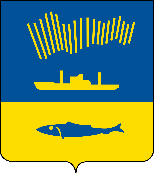 АДМИНИСТРАЦИЯ ГОРОДА МУРМАНСКАП О С Т А Н О В Л Е Н И Е   .  .                                                                                                            №     В соответствии с Федеральным законом от 07.12.2011 № 416-ФЗ                  «О водоснабжении и водоотведении», Федеральным законом от 06.10.2003      № 131-ФЗ «Об общих принципах организации местного самоуправления в Российской Федерации», Уставом муниципального образования город Мурманск п о с т а н о в л я ю: 1. Внести в постановление администрации города Мурманска от 20.02.2013 № 337 «Об определении гарантирующей организации, осуществляющей водоснабжение и водоотведение на территории муниципального образования город Мурманск» (в ред. постановлений               от 26.11.2013 № 3414, от 13.03.2014 № 689, от 09.12.2014 № 4056, от 04.06.2015            № 1456, от 13.10.2016 № 3073, от 02.06.2017 № 1690, от 14.07.2017 № 2338,      от 06.03.2019 № 837) следующие изменения:- пункт 3 изложить в следующей редакции:«3. Наделить общество с ограниченной ответственностью «Цитадель-13» статусом гарантирующей организации, осуществляющей отведение хозяйственно-бытовых сточных вод в границах улицы Подгорной (дома 39, 39а, 39б, 45, 52, 54, 56, 58, 62, 64, 72, 74, 80, 82, 82а, 86), улицы Фестивальной (дома  6, 9, 12, 24, 25, 25а, 30), улицы Траловой (дома 1, 2, 3), улицы Пригородной (дома 43, 45) на территории муниципального образования город Мурманск.». 2. Отделу информационно-технического обеспечения и защиты информации администрации города Мурманска (Кузьмин А.Н.) разместить настоящее постановление на официальном сайте администрации города Мурманска в сети Интернет.3. Редакции газеты «Вечерний Мурманск» (Хабаров В.А.) опубликовать настоящее постановление. 4. Настоящее постановление вступает в силу со дня официального опубликования и распространяется на правоотношения, возникшие с 01.01.2021.5. Контроль за выполнением настоящего постановления возложить на первого заместителя главы администрации города Мурманска Доцник В.А.Глава администрациигорода Мурманска                                                                                 Е.В. Никора